Техническое задание к Договору – Счету:г. СевастопольOrganization, в лице Place Name действующий на основании ____________ именуемый в дальнейшем «Заказчик», с одной стороны, и ООО «Астрал Севастополь», в лице генерального директора Снежаны Вячеславовны Мягкой, действующей на основании Устава, именуемое в дальнейшем «Исполнитель»,с другой стороны, составили настоящее Техническое задание (далее – «Техническое задание») и пришли к соглашению определить следующие условия оказания Услуг по Договору:Наименование оказываемых услуг: Поиск и привлечение инвестиций в проект члена клубаСфера деятельности компании Заказчика:Требуемый объем инвестиций для проекта Заказчика:Технические требования к оказанию Услугам: Цель оказания  Услуг: Кэш-фло и аудит инвестиционного проекта ЗаказчикаПривлечение инвестиций на максимально выгодных для Заказчика условияхСроки оказания Услуг: квартал , полугодие , год . 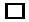 Вид оказываемых услуг: Формирование аналитической справки на основе данных указанных ЗаказчикомУсловия оказания услуг: выезд к Заказчику , дистанционно .Порядок сдачи и приемки результатов: Акт оказания услуг.Документы, предоставляемые Заказчиком:Баланс предприятияЭЦП ЭТНазвание проектаОписание проекта.Вышлите Вашу презентацию при наличие на эл.почтуmostgroup@list.ruКакой существует перечень документов по проекту.Необходимая сумма для инвестирования.УТП – Уникальное Торговое предложение проекта.Целевая группа проекта.Что уже сделано по проекту.Есть ли готовое маркетинговое исследование, бизнес план, анализ проектаШтатная численность проекта.Основные риски по проектуПрогнозированный срок окупаемости проекта?Конкурентная среда (ссылка на сайт конкурентов)Рассматриваете ли соинвестирование и/ или долевое участие в проекте?В процентном соотношении:10%25%33%50%75%100%Дополнительная информация. «СОГЛАСОВАНО»ЗАКАЗЧИКPlaceOrganization___________ /____________/«___» __________  201_г.«СОГЛАСОВАНО»ИСПОЛНИТЕЛЬГенеральный директор ООО «Астрал Севастополь»___________ /____________/«___» __________  201_г.